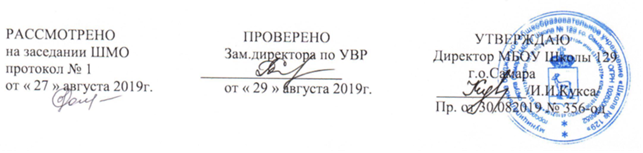 РАБОЧАЯ ПРОГРАММАКурса внеурочной деятельности  «Познаю родной край»Уровень образования                   (начальное общее, 1-4 кл.)       Составители: Боровик  О. В.            Кабанова О. В.                        Комолова А. А.          Бабарина О.С.                        Кузьмичева Ю. П      Лощилова Т. А.                        Петрова В. В.             Сусова  М. А.                        Тычинина  И. Н.        Байкова Л.Б.Планируемые результаты освоения обучающимися программы внеурочной деятельностиОжидаемые результатыПредметные результаты:- интерес к познанию мира природы;- потребность к осуществлению экологически сообразных поступков;- осознание места и роли человека в биосфере;- преобладание мотивации гармоничного взаимодействия с природой с точки зрения экологической допустимости.Личностные результаты:- принятие обучающимися правил здорового образа жизни;- развитие морально-этического сознания;- получение обучающимся опыта переживания и позитивного отношения к базовымценностям общества, ценностного отношения к социальной реальности в целом.Метапредметные результаты:- овладение начальными формами исследовательской деятельности;- опыт ролевого взаимодействия и реализации гражданской, патриотической позиции;- опыт социальной и межкультурной коммуникации;- формирование коммуникативных навыков.Содержание программы1 класс (33 ч)Введение (1 ч)Что такое экология? Знакомство детей с целями и задачами занятий, правилами поведения при проведении практических работ. Выясняем, что такое экология. Экология – наука, изучающая собственный дом человека, дом растений и животных в природе, жизнь нашего общего дома – планеты Земля. Простейшая классификация экологических связей: связи между живой и неживой природой; связи внутри живой природы на примере дубового леса (между растениями и животными, между различными животными); связь между природой и человеком.1.Мой дом за окном (10ч)Внешний вид своего дома, из чего сделан, окраска стен, этажность. Дома в деревне и в городе. Соблюдение чистоты и порядка на лестничной площадке, в подъезде, во дворе. Перечисление всех видов работ по наведению чистоты и порядка в своём доме. Техника безопасности. Распределение обязанностей по уборке школьного двора. Отчёт о выполнении задания. Наблюдение. Выявляем, откуда берётся и куда девается мусор. Наблюдение в природе. Зимние изменения в неживой природе. Какое явление природы бывает только зимой? Из чего состоит снег? Рассказы детей о снежинках. Музыка природы в зимнее время года. Зелёные насаждения перед домом, во дворе школы. Зачем сажать деревья? Как ухаживать? Что мы делаем для здоровья деревьев? Знакомство детей с многообразием птиц, выделением их существенных и отличительных признаков. Среда обитания птиц. Перелётные птицы. Зимующие птицы. Значение птиц в жизни человека. Птицы нашего двора. Помощь птицам в трудное время. Изготовление кормушек. Что вокруг нас может быть опасным? Сигналы светофора. Как обходить автобус, трамвай, троллейбус? Дорожные знаки, их значение. Правила поведения на дороге, в транспорте. Маршрутные листы.2.Я и моё окружение (12 ч)Моя квартира. Светлая квартира, цвет обоев, жилая площадь, температура воздуха, покрытие полов, возможности проветривания, природные материалы в квартире, внутреннее убранство, его значение.Моя семья. Происхождение слова  «семья». Маленькое семя, с любовью посаженное в землю, даёт крепкий росток. Занятие и обязанности членов семьи по ведению общего хозяйства. Роль семьи в жизни человека. Помнить мудрую заповедь: «Почитай отца своего и мать, и будет тебе хорошо, и ты будешь долго жить».Соседи – жильцы. Доброжелательные отношения с ними. Все мы – соседи по планете. Кто наши соседи? Дружба народов, взаимопомощь, уважение традиций. Обычаи и традиции русского народа.Мой класс. Свет, тепло, уют. Для чего предназначена мебель, растения? Что необходимо сделать для создания уюта в классной комнате? Дежурство по классу. Распределение обязанностей. Отчёт каждой группы о проделанной работе.Дом моей мечты. Из чего сделан дом? Что в нём будет? Чего в нём не будет? Чтение стихов, художественной литературы о семье, любви, дружбе, труде.Комнатные растения в квартире, в классе.  Познавательное, эстетическое и гигиеническое значение, условия содержания, правила расстановки комнатных растений с учётом приспособленности к условиям существования. Знакомство с комнатными растениями класса. Оценить условия жизни и роста растений: освещённость, частоту полива. Уход за комнатными растениями. Пересадка комнатных растений. Формовка крон и обрезка. Распределение  обязанностей за комнатными растениями. Наблюдение изменений произошедших после произведённых работ. Подготовка семян к посеву. Подготовка почвы. Посадка луковиц лука, гороха, проращивание почек на срезанных веточках тополя, сирени. Наблюдение за набуханием почек в классе и в природеЖивотные в доме. Знакомство с домашними животными. Кошка и собака – друзья человека. Как ухаживать за собакой и кошкой? Соблюдение требований гигиены и правил безопасности при содержании животных. Клопы, тараканы, моль – меры предупреждения их появления. Чтение рассказов, стихов о домашних животных. Пословицы, поговорки.3.Гигиена моего дома. (10 ч.)Уход за квартирой. Влажная уборка, ремонт, дезинфекция, проветривание. Гигиена жилища. Знакомство с бытовыми приборами. Влияние их на температуру и влажность воздуха в квартире, на жизнедеятельность человека. Правила общения с электрической и газовой трубой. Составление списка бытовых приборов в квартире, кто ими пользуется. Правила безопасности при их эксплуатации.Гигиена класса. Режим проветривания класса. Влажная уборка. Дежурство. Уход за комнатными растениями.Наша одежда и обувь. Знакомство с одеждой и обувью. Их назначение, экологические и гигиенические требования, условия содержания, уход. История появления одежды. Знакомство с русской народной одеждой. Изготовление одежды из природного материала. Как зашить дырку, пришить пуговицу, вычистить щёткой верхнюю одежду? История русского костюма. Моделирование и демонстрация одежды.2 класс (34 ч)1.     Вода – источник жизни (11 ч)Вода в моём доме и в природе. Откуда поступает вода в дом, на какие нужды расходуется. Куда удаляется? Вода, которую мы пьём. Вода сырая, кипячёная, загрязнённая. Сколько стоит вода? Почему её надо экономить? Как можно экономить воду? Как вода влияет на жизнь растений? Как вода влияет на жизнь животного мира? Как животные заботятся о чистоте? Зачем человеку нужна вода? Как поступает вода в организм человека?  Как расходуется, как выделяется из организма? Водные процедуры, закаливание водой. Почему нужно чистить зубы и мыть руки?2. Солнце и свет в нашей жизни (10 ч)Солнце, Луна, звёзды – источники света. Влияние тепла и света на комнатные растения. Наблюдение по выявлению светолюбивых и теплолюбивых комнатных растений. Как животные относятся к свету и теплу. Роль света в жизни человека. Освещённость рабочего места. Глаз – орган зрения. Гигиена зрения. Зарядка для глаз. Влияние ТЭЦ, АЭС, газопроводов на экологическое состояние планеты. Экономия света и тепла. Телевизор, его влияние на окружающих, режим работы, правила просмотра. Источники света и тепла в русской избе.3. Воздух и здоровье (3 ч)Свойства воздуха. Зачем нужен воздух? Чистый и загрязнённый воздух. Что нужно сделать, чтобы воздух был чистым? Болезни органов дыхания. Что делать, чтобы не болеть? Вред табачного дыма. Знакомство с комплексом дыхательной гимнастики. Проветривание.4. Мой край (6 ч)Растительный и животный мир родного края. Многообразие растений и животных области. Основные  экогруппы растений. Особенности жизни животных области. Знакомство с  исчезающими растениями и животными родного края. Причины исчезновения их и необходимость защиты каждым человеком. Красная книга области.5. Весенние работы (4 ч)Подготовка почвы к посеву на пришкольном участке. Разбивка грядок. Посадка растений. Уход и наблюдение за всходами.3 класс (34ч)Вводное занятие (1 ч)Самарская область на карте России1.Растительный мир Самарской области (17 ч) Растительный мир (общее понятие). Характерные признаки растений.  Сорняки. Растения, влияющие на здоровье человека. Комнатные растения. Растения Самарской области. Лекарственные растения края, посёлка. Раннецветущие растения. Охрана растений. Красная книга Самарской области.2.Насекомые нашей области (8 ч)Насекомые: виды, места обитания. Насекомые-вредители. Ядовитые насекомые. Где и как зимуют насекомые. Охрана полезны насекомых. Насекомые нашей области. Красная книга области.3.Рыбы,  обитающие в нашей области (8 ч)Рыбы, обитающие в реках и  озёрах области. Промысловые рыбы. Рациональное их использование. Прудовые хозяйства области. Аквариумные рыбы. Охрана рыбных хозяйств.4      класс (34 ч)1.Птицы Поволжья (15 ч)Птицы. Птицы нашей области. Кочующие, оседлые, перелётные птицы. Хищники. Водоплавающие птицы. Птицы леса и открытых пространств. Охрана птиц. Красная книга.2.Животный мир. Звери, обитающие на территории нашей области (19 ч)Животный мир (общее понятие). Звери, обитающие на территории нашей области. Жизнь зверей зимой. Роль животных в жизни человека. Охрана животных. Красная книга области.Тематическое планирование1 классТематическое планирование3-й год обучения Тематическое планирование4-й год обучения№ за-нятия                         ТемаКоличествочасов1Что такое экология?12Мой дом13Дом, где мы живём14Практическое занятие «Уборка школьного двора»15Откуда берётся и куда девается мусор?16Экскурсия-прогулка «Краски и звуки зимы»17Деревья твоего двора18Экскурсия по территории школы19Птицы нашего двора110Практическое занятие «Изготовление кормушек для птиц»111Дорога из дома в школу112Моя квартира113Моя семья114Соседи-жильцы115Мой класс116Практическое занятие «Создание уюта в классной комнате»117Дом моей мечты118Комнатные растения в квартире, классе119Практическое занятие «Уход за комнатными растениями»120Практическое занятие «Маленький огород на подоконнике»121Экскурсия в лес122Животные в доме123Уход за квартирой124Гигиена класса125Практическое занятие «Гигиена класса»126Бытовые приборы в квартире127Экскурсия в школьную кухню128Природа в квартире и в классе129Наша одежда и обувь130Русская народная одежда131Русская народная одежда132Практическая работа «Уход за одеждой»133Экскурсия в школьный музей1Тематическое планирование2-й год обученияТематическое планирование2-й год обученияТематическое планирование2-й год обучения1Вода в моём доме и в природе12Стихи, рассказы о воде и природе13Экскурсия к водоёму4Весна в нашем городе15Экскурсия в лес6Вода в жизни растений17Вода в жизни животного мира18Вода и здоровье человека19Личная гигиена110Практическое занятие «Как правильно чистить зубы»111Защита проектов «Вода – источник жизни на Земле»112Защита проектов «Вода – источник жизни на Земле»113Солнце, Луна, звёзды – источники света114Светолюбивые и теплолюбивые комнатные растения115Практическое занятие по размещению комнатных растений с учётом потребности тепла и света116Отношение к свету и теплу различных животных117Практическое занятие «Наблюдение света Солнца и Луны, фонаря, лампы, свечи»118Электрический свет и тепло в моём доме119Откуда приходит свет и тепло в мой дом120Телевизор в моём доме121Сколько стоят свет и тепло122Итоговое занятие123Воздух и здоровье человека124Практическое занятие «Уборка в классе»25Растительный мир области126Животный мир области127Исчезающие растения и животные родного края128Экскурсия в краеведческий музей129Практическое занятие по подготовке почвы к посеву130Практическое занятие по подготовке почвы к посеву131Практическое занятие по посадке растений и уход за ними132Практическое занятие по посадке растений и уход за ними133Практическое занятие по посадке растений и уход за ними134Итоговое занятие1№ занятия                          Тема         Кол-во часов1Самарская область на карте России12Травы, кустарники, деревья. 13Травы, кустарники, деревья.14Экскурсия «Где растут деревья».15Осенние краски природы. Сбор листьев деревьев и создание гербария.16Экскурсия в парк.7Кустарники. Их роль в жизни человека.18Кустарники. Их роль в жизни человека.9Зелёная аптека. Сбор и оформление гербариев лекарственных трав.110Разнотравие Самарской области.111Лекарственные травы.112Растения – сорняки и вредители здоровья человека113Комнатные растения. Разведение и уход за ними.114Викторина «Зелёный мир вокруг нас»115Защита проектов «Редкие растения края»116Защита проектов «Редкие растения края»117Заповедники и заказники Кемеровской области. Создание экознаков.118Акция «Сохрани первоцвет» Красная книга области.119«Мал золотник – да дорог» (О пользе насекомых)120Насекомые – вредители121Ядовитые насекомые. Первая помощь при травмах, нанесённых насекомыми122Первая помощь при травмах, нанесённых насекомыми123Насекомые Самарской области. Экскурсия в краеведческий музей.124Экскурсия в краеведческий музей.125Охрана полезных насекомых. Борьба с вредителями. Создание экознаков126«Кто важнее? (Игра-викторина «Спор насекомых»)127Промысловые рыбы. Рациональное их использование128Рыбы, обитающие в реках области129Прудовые хозяйства .130Аквариумные рыбы.131Охрана рыбных богатств. Красная книга области.132Конкурс-игра «Золотая рыбка»133Защита экологических  проектов134Защита экологических  проектов1№ занятияТемаКоличествочасов1Воробей – самая распространённая птица на Земле12Ворона – «интеллектуальная» птица13Ворон – красивая и умная птица14Сорока-белобока – «лесная сплетница»15«Лесной доктор» - дятел16Галка – городская птица17Загадочная птица – кукушка18«Пернатая кошка» - сова19Любимая птица – снегирь110«Сестрички-синички» - самые полезные птички России111Наш добрый сосед – скворец112Изготовление скворечников, кормушек13Красная книга области. Заповедники, заказники. Создание экознаков.114Защита экологических проектов115Защита экологических проектов116Заяц – «Длинное ухо»117Лисица. «Лиса Патрикеевна»118Серый хищник – волк119Хозяин леса – медведь120Любознательный зверёк белка121Лесной красавец лось122Сердитый недотрога ёж.123Всеядное животное барсук124Бобёр – строитель125Запасливый бурундук126Рысь  - родственник кошки.127Соболь – «дорогой» зверёк.128Косуля - самый маленький европейский олень129Красная книга области. Заповедники и заказники Самарской области. Создание экознаков.130Экскурсия в краеведческий музей131Экскурсия в краеведческий музей132Защита экологических проектов133Защита экологических проектов134Подведение итогов1